Уважаемые руководители!На основании письма Уполномоченного по правам ребенка в Томской области (далее – Уполномоченный) от 26.10.2023 № ЛЛ-1616 Департамент общего образования Томской области сообщает следующее.Во исполнение п.п. 2-3 раздела 3 «Карты действий по организации работы, направленной на профилактику и противодействие травли в общеобразовательных организациях Томской области на 2022-2024 годы», согласованной Уполномоченным и утвержденной Распоряжением Департамента общего образования Томской области от 31.08.2022 № 1380-р, Уполномоченным запланировано проведение следующих мероприятий: 1) Конкурс «Скажи травле НЕТ!». Конкурс проходит в два этапа: 1 этап: с 30 октября по 30 ноября (включительно) - информационная кампания конкурса, принятие заявок на участие в конкурсе по ссылке: https://forms.yandex.ru/u/650914f9f47e732b8ec36171/; 2 этап: с 1 по 8 декабря 2023 года - определение победителей конкурса (Положение о конкурсе прилагается).2) Анкетирование на тему распространения травли (буллинга) в общеобразовательных организациях, проводимое до 17.11.2023. Анкетирование проводится среди учащихся 5 и 9 классов путем самостоятельного заполнения  во вне учебное время на автоматизированной электронной форме, расположенной по следующей ссылке:https://forms.yandex.ru/cloud/653252cbc769f129d198d843/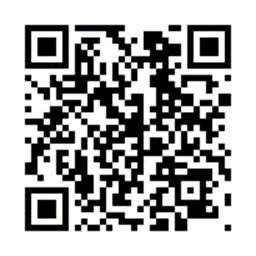 Ссылка на данную анкету размещена на сайте Уполномоченного по правам ребенка в Томской области http://todeti.tomsk.ru в разделе «Материалы».Приложение: в электронном виде.Чечушкова Наталья Евгеньевна(3822) 51-05-22 (доп. 4411)120fz@edu.tomsk.gov.ru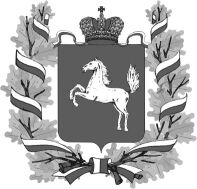 ДЕПАРТАМЕНТОБЩЕГО ОБРАЗОВАНИЯТОМСКОЙ ОБЛАСТИЛенина пр., д. 111, г. Томск, 634069тел/факс (382 2) 512-530E-mail: k48@edu.tomsk.gov.ruИНН/КПП 7021022030/701701001, ОГРН 1037000082778ДЕПАРТАМЕНТОБЩЕГО ОБРАЗОВАНИЯТОМСКОЙ ОБЛАСТИЛенина пр., д. 111, г. Томск, 634069тел/факс (382 2) 512-530E-mail: k48@edu.tomsk.gov.ruИНН/КПП 7021022030/701701001, ОГРН 1037000082778ДЕПАРТАМЕНТОБЩЕГО ОБРАЗОВАНИЯТОМСКОЙ ОБЛАСТИЛенина пр., д. 111, г. Томск, 634069тел/факс (382 2) 512-530E-mail: k48@edu.tomsk.gov.ruИНН/КПП 7021022030/701701001, ОГРН 1037000082778ДЕПАРТАМЕНТОБЩЕГО ОБРАЗОВАНИЯТОМСКОЙ ОБЛАСТИЛенина пр., д. 111, г. Томск, 634069тел/факс (382 2) 512-530E-mail: k48@edu.tomsk.gov.ruИНН/КПП 7021022030/701701001, ОГРН 1037000082778Руководителям образовательных организаций, в отношении которых Департамент общего образования осуществляет функции и полномочия учредителя30.10.202330.10.2023  №  57-5485Руководителям образовательных организаций, в отношении которых Департамент общего образования осуществляет функции и полномочия учредителяна №   от  Руководителям образовательных организаций, в отношении которых Департамент общего образования осуществляет функции и полномочия учредителяО проведении мероприятийО проведении мероприятийО проведении мероприятийО проведении мероприятийРуководителям образовательных организаций, в отношении которых Департамент общего образования осуществляет функции и полномочия учредителяРуководителям образовательных организаций, в отношении которых Департамент общего образования осуществляет функции и полномочия учредителяИ.о. начальника ДепартаментаИ.Б. Штауб